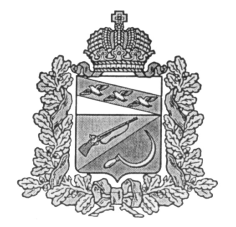  АДМИНИСТРАЦИЯ МЕЛЕХИНСКОГО  СЕЛЬСОВЕТА ЩИГРОВСКОГО РАЙОНА КУРСКОЙ ОБЛАСТИ ПОСТАНОВЛЕНИЕ   ПРОЕКТОб утверждении Порядка определения  цены земельного участка,  при заключении договора купли-продажи земельного участка, находящегося в муниципальной собственности  Мелехинского сельсовета без проведения торгов        В соответствии с подпунктом 3 пункта 2 статьи 39.4 Земельного кодекса Российской Федерации, Федеральным законом от 06.10.2003 года № 131-ФЗ «Об общих принципах организации местного самоуправления в Российской Федерации», Администрация Мелехинского сельсовета Щигровского района Курской области ПОСТАНОВЛЯЕТ:          1. Утвердить прилагаемый Порядок определения цены земельного участка, при заключении договора купли-продажи земельного участка, находящегося в муниципальной собственности  муниципального образования «Мелехинский сельсовет» Щигровского района Курской области, без проведения торгов.           2. Настоящее постановление вступает в силу с  момента обнародования.                Глава  Мелехинского  сельсовета                 Щигровского района                                                  В.А. КривошеевУтвержденпостановлением Администрации Мелехинского сельсоветаЩигровского районаКурской областиот ________2015  года №____ПОРЯДОКопределения цены земельного участка,  при заключении договора купли-продажи земельного участка, находящегося в муниципальной  собственности  муниципального образования «Мелехинский сельсовет» Щигровского района Курской области, приобретаемых без проведения торгов I. Общие положения.       1.Настоящий Порядок разработан в соответствии со статьей 39.4 Земельного кодекса Российской Федерации и устанавливают порядок определения цены земельных участков, при заключении
договоров купли-продажи земельных участков, находящихся
в муниципальной собственности  Мелехинского сельсовета, приобретаемых без проведения торгов.Продажа земельного участка, находящегося в  муниципальной собственности на территории Мелехинского сельсовета Щигровского района  
Курской области (далее – земельный участок), осуществляется
по его кадастровой стоимости, за исключением случаев, предусмотренных настоящим Порядком.      2. Продажа земельного участка, образованного в результате раздела земельного участка, предоставленного некоммерческой организации созданной гражданами, для комплексного освоения территории в целях индивидуального жилищного строительства и относящегося к имуществу общего пользования, этой некоммерческой организации осуществляется
по цене, определяемой в размере 2,5 процентов от кадастровой стоимости земельного участка.     3. Продажа земельного участка, образованного в результате раздела земельного участка, предоставленного юридическому лицу для ведения дачного хозяйства и относящегося к имуществу общего пользования, указанному юридическому лицу осуществляется по цене, определяемой
в размере 2,5 процентов от кадастровой стоимости земельного участка.     4. Продажа земельных участков, на которых расположены здания, сооружения, собственникам таких зданий, сооружений либо помещений
в них в случаях, предусмотренных статьей 39.20 Земельного кодекса Российской Федерации осуществляется по цене, определяемой
в размере 50 процентов от кадастровой стоимости соответствующего земельного участка.   4.1. Продажа земельного участка гражданину, являющемуся собственником индивидуального жилого дома, дачного или садового дома, гаража осуществляется по цене, определяемой в размере 10 процентов
от кадастровой стоимости соответствующего земельного участка.        4.2 Продажа земельных участков собственникам расположенных на них зданий, строений, сооружений, осуществляется по цене, определяемой в размере 2,5 процентов от кадастровой стоимости земельного участка,
в случаях если:   1) в период со дня вступления в силу Федерального закона
«О введении в действие Земельного кодекса Российской Федерации»
до 1 июля 2012 года в отношении таких земельных участков осуществлено переоформление права постоянного (бессрочного) пользования
на право аренды;2) такие земельные участки образованны из земельных участков, указанных в подпункте 1 настоящего пункта.   5. Юридические лица, за исключением указанных в пункте 2
статьи 39.9 Земельного кодекса Российской Федерации, в постоянном (бессрочном) пользовании которых находятся земельные участки,
на которых расположены линии электропередачи, линии связи, трубопроводы, дороги, железнодорожные линии и другие подобные сооружения (линейные объекты), вправе до 1 января 2016 года приобрести такие земельные участки в собственность по цене, определяемой
в размере 2,5 процентов от кадастровой стоимости земельного участка.6. Продажа земельных участков крестьянскому (фермерскому) хозяйству или сельскохозяйственной организации в случаях, установленных Федеральным законом от 24 июля 2002 года № 101-ФЗ
«Об обороте земель сельскохозяйственного назначения», осуществляется по цене, установленной Законом Курской области от 19 декабря 2011 года № 104-ФЗ «Об обороте земель сельскохозяйственного назначения
на территории Курской области».7. Продажа земельных участков, предназначенных для ведения сельскохозяйственного производства и переданных в аренду гражданину или юридическому лицу, этому гражданину или этому юридическому лицу по истечении трех лет с момента заключения договора аренды с этим гражданином или этим юридическим лицом либо передачи прав и обязанностей по договору аренды земельного участка этому гражданину или этому юридическому лицу при условии надлежащего использования такого земельного участка в случае, если этим гражданином или этим юридическим лицом заявление о заключении договора купли-продажи такого земельного участка без проведения торгов подано до дня истечения срока указанного договора аренды земельного участка осуществляется
по цене, равной рыночной стоимости земельных участков, определенной
в соответствии законодательством Российской Федерации об оценочной деятельности, но не выше кадастровой стоимости земельных участков, сведения о которой внесены в установленном порядке в государственный кадастр недвижимости.